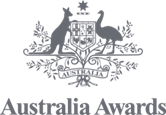 English LanguageTraining Assistance (ELTA)Pertanyaan yang Sering DiajukanT:	Apakah program ELTA dan siapa yang menjadi sasaran program ini? J:	Program ELTA adalah program bantuan pelathan Bahasa Inggris yang disediakan bagi calon pelamar beasiswa Australia Awards yang berasal dari provinsi Papua, Papua Barat, Maluku, Maluku Utara, NTT, NTB, serta calon pelamar dengan disabilitas dari seluruh provinsi di Indonesia. Program ELTA ditujukan bagi masyarakat umum yang berada di provinsi tersebut, yang telah memiliki gelar S1 dan yang berminat melamar beasiswa Australia Awards untuk jenjang pendidikan S2 tapi memiliki kemampuan bahasa Inggris di bawah persyaratan IELTS 5.0 atau TOEFL 500. Program ELTA 2018 juga diberikan untuk lulusan S1 dari provinsi manapun di Indonesia yang memiliki disabilitas. Peserta ELTA adalah mereka yang memiliki kemampuan Bahasa Inggris setara dengan nilai IELTS 4.5 - 5.0  yang mencerminkan kemampuan penggunaan Bahasa Inggris yang ‘terbatas’ sampai tingkatan ‘cukup’.T:	Dari mana pendanaan program ELTA berasal? J:	Pendanaan program ELTA berasal dari Pemerintah Australia yang disalurkan melalui Australia Awards in Indonesia.T:	Ada berapa program ELTA yang akan diselenggarakan pada tahun 2018?  J:	Pada tahun 2018 program ELTA akan diselenggarakan di 5 lokasi meliputi Jayapura, Ambon, Kupang, Mataram dan Denpasar. T:	Bagaimana peran masing-masing Provinsi? J:	Setiap provinsi memiliki peran penting dalam memberikan dukungan strategis kepada Pemerintah Australia berkaitan dengan perencanaan dan pelaksanaan program ELTA.  Masing-masing provinsi memiliki wakilnya dalam mendukung penyelenggaraan ELTA.  Pemerintah Provinsi Papua diwakili oleh Badan Pengembangan Sumber Daya Manusia (BPSDM) Provinsi Papua. Pemerintah Provinsi Papua Barat diwakili oleh Badan Pendidikan dan Pelatihan (Badan DIKLAT) Provinsi Papua Barat. Pemerintah Provinsi NTT diwakili oleh Badan Kepegawaian Daerah (BKD) Provinsi NTT. Pemerintah Provinsi NTB diwakili oleh Badan Pengembangan dan Sumber Daya Manusia (BPSDM).  Pemerintah Provinsi Maluku dan Maluku Utara masing-masing diwakili oleh BAPPEDA Provinsi. T: 	Apakah saya dapat mengikuti program ELTA jika nilai IELTS saya telah berada di atas 5.0 atau TOEFL ITP di atas 500?J:	Tidak.  Anda dikategorikan sudah siap melamar beasiswa Australia Awards dengan tetap memperhatikan syarat-syarat lain yang telah ditentukan. Harap diperhatikan ELTA ditujukan untuk membantu mereka yang nilai Bahasa Inggrisnya berada diantara 4.5 - 5.0. T:    	Apakah saya dapat mengikuti program ELTA jika nilai IELTS saya masih berada di bawah 4.5?J:	Tidak. Anda dikategorikan “Under-qualified”, yang berarti Anda masih harus meningkatkan lagi bahasa Inggris Anda sebelum melamar ELTA dan Australia Awards. Harap diperhatikan ELTA ditujukan untuk membantu mereka yang nilai bahasa Inggrisnya  berada diantara 4.5 - 5.0.T: 	Apakah saya dapat melamar program ELTA jika saya hanya memiliki Ijazah D4?J	Bisa apabila ijazah D4 sudah setara dengan S1 sesuai pernyataan dari DIKTI.T: 	Apakah saya dapat melamar ELTA jika sedang menempuh pendidikan S2 (di dalam maupun luar negeri)?  J:	Tidak. Program ELTA diperuntukkan bagi lulusan S1 yang akan melamar beasiswa Australia Awards untuk jenjang S2.T: 	Apakah saya dapat melamar ELTA jika telah memegang ijazah S2 (dari dalam maupun luar negeri)?  J:	Tidak. Program ELTA diperuntukkan bagi lulusan S1 yang akan melamar beasiswa Australia Awards untuk jenjang S2.T	Apakah saya dapat melamar program ELTA jika saya ingin melanjutkan ke jenjang S3?J:	Tidak. Program ELTA hanya ditujukan bagi yang akan melanjutkan studi ke jenjang S2.T:	Apakah ELTA hanya ditujukan bagi mereka yang tinggal di Ibukota Provinsi saja? J:	Tidak. ELTA ditujukan bagi semua pelamar yang berasal dari seluruh daerah di provinsi-provinsi tersebut, termasuk pelamar dari kabupaten/kota. Sedangkan untuk peserta dengan disabilitas, ELTA ditujukan bagi peserta dari Kota/Kabupaten manapun di Indonesia.T:	Apakah ELTA hanya ditujukan bagi Pegawai Negeri Sipil?J:	Tidak. program ELTA terbuka bagi Pegawai Negeri Sipil dan masyarakat umum/swasta namun CPNS tidak boleh melamar.T: 	Apa saja syarat melamar ELTA?J: 	Selain mengirimkan aplikasi dan dokumen pendukung yang diperlukan (lihat syarat melamar di bawah), harus diperhatikan bahwa pelamar ELTA harus memiliki ijazah S1 dengan IPK minimal 2.75 dan harus sudah mendapat izin dari atasan tempat yang bersangkutan bekerja sekarang. T:	Dokumen apa saja yang harus disertakan dalam aplikasi program ELTA?J:	Salinan transkrip akademik S1 yang telah dilegalisirCV (daftar riwayat hidup)  yang mencantumkan alamat lengkap,  alamat email, nomor telepon yang bisa dihubungi, latar belakang akademik, pengalaman bekerja dan pengalaman pendukung lainnyaSurat Izin dari atasan tempat bekerja, apabila saat ini sedang bekerjaSalinan KTPSalinan bukti kemampuan Bahasa Inggris (bila ada)Bagi Pelamar ELTA dengan disabilitas, ditambahkan:Formulir Disabilitas Surat Keterangan Disabilitas dari dokter (bila ada)T:	Mengapa peserta dengan disabilitas perlu menyertakan surat keterangan disabilitas dari dokter?J:	Penyertaan surat keterangan disabilitas tidak dimaksudkan untuk menghambat peserta untuk melamar program ELTA, tetapi untuk melengkapi permohonan materi tes IELTS yang sesuai untuk masing-masing kondisi disabilitas peserta. T:	Bagaimana cara melamar ELTA?J:	Pelamar dapat memilih salah satu dari dua cara untuk melamar ELTA dengan pilihan pengiriman lamaran sebagai berikut:Sistem on line, dengan membuka link sebagai berikut: http://www.australiaawardsindonesia.org/content/236/12/elta-2018?sub=true PosPengiriman melalui pos dengan mengisi formulir yang sudah tersedia. Formulir dapat diunduh melalui:http://www.australiaawardsindonesia.org/content/236/12/elta-2018?sub=true  Pengiriman melaui Pos dapat ditujukan kepada:Tim Seleksi ELTAIALF BaliJl. Raya Sesetan 190Denpasar 80223Cantumkan “ELTA NTT” atau “ELTA NTB” atau “ELTA Papua & Papua Barat”, atau “ELTA Maluku & Maluku Utara”, atau “ELTA” (bagi pelamar dengan disabilitas) di pojok kiri amplop. T:  	Apa yang harus saya ketahui sebelum mengisi dan mengirimkan aplikasi program ELTA? J:	Anda harus membaca dan memahami dengan seksama syarat-syarat melamar program ELTA yang terdapat pada website Australia Awards Indonesia.  Anda juga disarankan membaca dengan seksama “Tanya Jawab” ini untuk mendapatkan informasi tentang ELTA dan pelaksanaannya. T:	Kapan tanggal penutupan pendaftaran ELTA 2018?J:	Jumat, 20 April 2018 pukul 17.00 WITA (waktu Bali).T:	Bagaimana proses seleksi ELTA? J:	Keseluruhan proses seleksi bertujuan mengidentifikasi pelamar ELTA yang mempunyai nilai Bahasa Inggris setara atau minimum IELTS 4.5 – 5.0. Seleksi ELTA dilakukan melalui 3 tahap, yaitu Tahap I Seleksi Bobot Aplikasi, Tahap II Tes Kemampuan Bahasa Inggris secara tertulis dan Tes Kemampuan Akademik, dan Tahap III Wawancara. T:	Bagaimana proses pemberitahuan hasil seleksi tahap I (seleksi dokumen aplikasi) disampaikan kepada para pelamar?J:	Hasil seleksi Tahap I akan disampaikan melalui email atau telepon pada tanggal 25 Mei – 1 Juni 2018Hanya Pelamar yang lulus seleksi yang akan mendapat pemberitahuan. Pemberitahuan kelulusan ini berisikan informasi tentang waktu dan tempat pelaksanaan seleksi tahap II.  Jika Anda tidak mendapat pemberitahuan lebih dari 3 hari dari batas pemberitahuan, dapat diasumsikan bahwa aplikasi Anda belum berhasil. Silakan mencoba di tahun yang akan datang. Peserta yang berhasil dalam tahap I ini akan diundang untuk mengikuti seleksi tahap II  di ibukota provinsi masing-masing atau di Denpasar dan Jakarta bagi pelamar dengan disabilitas. Seleksi Tahap II (tes kemampuan Bahasa Inggris secara tertulis dan wawancara) akan dilaksanakan dengan jadwal sebagai berikut: 1 – 7 Juli 2018		: Pelamar dari Maluku, Maluku Utara, Papua dan Papua Barat16 – 20 Juli 2018	: Pelamar dari NTT dan NTB23 – 27 Juli 2018	: Pelamar dengan disabilitas (lokasi akan disesuaikan)T:	Bagaimana proses pemberitahuan hasil seleksi Tahap II disampaikan? J:	Tim Seleksi akan mengumumkan secara langsung hasil seleksi tahap II di lokasi seleksi. Mohon memperhatikan pengumuman yang dikeluarkan oleh Tim Seleksi pada saat itu. Peserta yang lulus dalam Seleksi Tahap II akan diundang untuk mengikuti seleksi Tahap III (wawancara) di tempat yang sama.  Wawancara dapat dilaksanakan pada hari yang sama atau keesokan harinya, bergantung pada jadwal yang ditetapkan. Peserta yang berasal dari luar daerah akan mendapat prioritas untuk jadwal wawancara. T:	Berapa lama Seleksi Tahap II berlangsung?J:	Kurang-lebih 2,5 jam.T:	Apa saja materi Seleksi Tahap II?J:	Seleksi ini berupa tes pilihan ganda , menulis essay (keduanya dalam Bahasa Inggris) dan crtitical reasoning. T:	Bagaimana proses pemberitahuan Hasil Seleksi Tahap III disampaikan? J:	Seleski Tahap III adalah seleksi terakhir.  Pemberitahuan kepada peserta yang lulus seleksi Tahap III akan disampaikan secara tertulis melalui email antara tanggal 30 Juli – 3 Agustus 2018. Surat pemberitahuan ini berisikan informasi jadwal dan lokasi program ELTA dilaksanakan dan hal-hal lain yang harus disiapkan oleh peserta.  Pemberitahuan kepada peserta yang tidak lulus seleksi Tahap III akan disampaikan melalui email antara tanggal 6 – 8 Agustus 2018. T:  	Apakah boleh seseorang melamar ELTA walaupun yang bersangkutan saat ini tidak/belum bekerja atau baru saja menamatkan pendidikan S1? J:	Boleh.T: 	Apakah peserta harus mengundurkan diri dari tempatnya bekerja untuk mengikuti ELTA?J: 	Tidak, yang diharapkan adalah organisasi tempat pelamar bekerja mempertimbangkan rencana karir individu untuk jangka waktu panjang dan mengizinkan pelamar meninggalkan sementara pekerjaannya untuk mengikuti ELTA selama 3 bulan. Kesepakatan ini harus dibicarakan antara masing-masing individu dengan organisasi tempat kerja masing-masing. T:	Bisakah saya tetap bekerja sambil mengikuti program ELTA?J:	Tidak. Program ELTA adalah program intensif purna waktu (full-time) yang berlangsung dari pagi hingga sore hari, Senin hingga Jumat setiap minggunya. Jadwal belajar sore hari adalah jadwal belajar mandiri dan konsultasi. Izin untuk meninggalkan pekerjaan selama 3 bulan diperlukan agar peserta dapat berfokus mengikuti keseluruhan tahap pelatihan.  Calon Peserta harus mendapatkan izin untuk meninggalkan pekerjaan selama 3 bulan jika lulus menjadi Peserta.  Izin ini harus sudah diperoleh pada tahap melamar.  Sebelum Anda memutuskan untuk melamar ELTA, mohon bicarakan hal ini dengan atasan Anda. T:	Kapan dan dimana program ELTA akan dilaksanakan?J: 	Untuk ELTA Papua dan Papua Barat, akan dilaksanakan di Jayapura, untuk ELTA NTT, akan dilaksanakan di Kupang,  ELTA NTB akan dilaksanakan di Mataram, ELTA Maluku dan Maluku Utara akan dilaksanakan di Ambon.  Sedangkan untuk peserta ELTA dengan disabilitas, lokasi pelaksanaan ELTA akan disesuaikan dengan kebutuhan masing-masing. T:	Kapan program ELTA 2018 akan dimulai dan berapa lama program ini berlangsung?J:	Program ELTA 2018 akan berlangsung dengan jadwal sebagai berikut:ELTA Papua dan Papua Barat; dan ELTA Maluku dan Maluku Utara: Senin 17 September – Jumat 7 December 2018ELTA NTT, ELTA NTB dan ELTA Bali: Senin 24 September – Jumat 14 Desember 2018T:	Apakah peserta program ELTA akan mengikuti tes IELTS pada akhir program ELTA?J:	Ya. Tes IELTS resmi akan dilaksanakan pada akhir program. Tempat pelaksanaan tes akan diberitahukan kemudian.  Setiap peserta akan mendapatkan sertifikat tes IELTS yang dapat digunakan untuk melengkapi aplikasi beasiswa Australia Awards.  Score IELTS akan diumumkan 14 hari setelah tanggal tes. Peserta yang mendapatkan nilai IELTS 5.0 atau lebih dianjurkan untuk melamar Australia Awards Scholarships. T:	Bagaimana jika peserta tidak mencapai nilai IELTS minimal 5.0 pada akhir program ELTA?J:	Peserta tersebut tidak memenuhi syarat  untuk melamar beasiswa Australia Awards Scholarships. T:	Apakah peserta akan mendapatkan sertifikat setelah selesai mengikuti ELTA?J:	Ya, semua peserta akan mendapat sertifikat mengikuti program ELTA (Certificate of Participation).T:	Apakah ada fasilitas transportasi/akomodasi dari tempat tinggal ke lokasi Seleksi ELTA di masing-masing ibu kota provinsi bagi pelamar dari luar kota? J:	Ada. Australia Awards menyediakan akomodasi dan transportasi darat, atau laut atau udara dengan sistem penggantian biaya (reimbursement) dengan ketentuan transportasi yang dipilih adalah yang paling ekonomis dan dengan rute selangsung mungkin.  Ketentuan lebih lanjut akan dijelaskan pada proses seleksi. T:	Apakah ada fasilitas tambahan untuk peserta dengan disabilitas? J:	Ada bilamana diperlukan. Panitia akan menghubungi langsung peserta dengan disabilitas yang lolos seleksi untuk mendiskusikan lebih lanjut fasilitas tambahan yang diperlukan selama proses tes penempatan, wawancara ataupun saat mengikuti program ELTA. Mohon mengisi Formulir Disabilitas dengan sejelas-jelasnya. Ketentuan lebih lanjut akan dijelaskan pada proses seleksi. T:	Apakah ada pengarahan yang diberikan berkaitan dengan tata cara melamar beasiswa Australia Awards? J: 	Ada. Staf Australia Awards in Indonesia akan datang dari Jakarta untuk memberikan pengarahan kepada peserta ELTA dan Non-ELTA (umum) tentang tata cara melamar beasiswa. Waktu, lokasi dan tanggal kunjungan tersebut akan diumumkan kemudian.T:	Apakah pengarahan tersebut terbuka untuk umum?J:	Ya. Pengarahan tersebut gratis dan bisa diikuti oleh siapa saja yang berminat melamar Australia Awards Scholarships.  Syarat utama mengikuti pengarahan:Telah memiliki IPK minimal 2.75,Telah memiliki nilai TOEFL minimal 500/IELTS minimal 5.0 yang didapat pada tahun berjalan atau setahun sebelumnya,Waktu, lokasi dan tanggal pasti kunjungan tersebut akan diumumkan kemudian.T:	Apakah ada fasilitas transportasi/akomodasi yang disediakan bagi peserta dari luar kota tempat program ELTA dilaksanakan? J:	Ada. Australia Awards menyediakan akomodasi dan transportasi darat, laut atau udara untuk tiket kelas ekonomi dengan sistem penggantian biaya (reimburse).  Ketentuan lebih lanjut akan dijelaskan pada proses seleksi.T: 	Apakah ‘lulusan program ELTA ‘ akan mendapat perlakuan khusus dalam melamar Australia Awards Scholarships?J:	Tidak. Semua pelamar beasiswa akan diperlakukan sama berdasarkan prinsip ‘equity and merit’ (secara adil  berdasarkan kualitas/kemampuannya), namun semua lamaran beasiswa dari provinsi-provinsi tersebut akan dimasukkan ke dalam kategori ‘Geographic Focus Areas’ dan akan diprioritaskan oleh Australia Awards Scholarships Joint Selection Team (JST). Pertanyaan tentang ELTA dapat dikirimkan melalui email ke ELTA@ialf.edu. 